My Favorite Things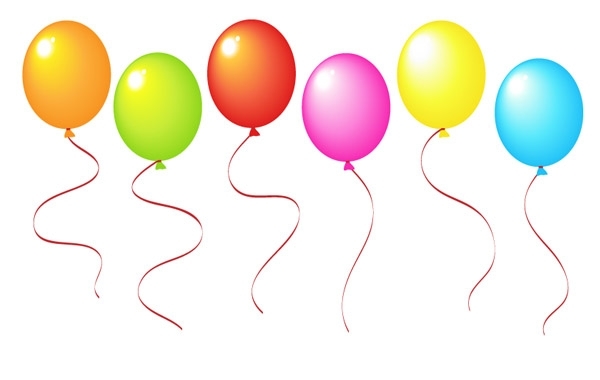  If you could have anything for your classroom, what would it be?From what top three places would you enjoy a gift card?Please return to kimkazee.mcms@gmail.comThank you for your assistance!!This will help the PTSA and Parents identify your “FAVORITES” forTeacher Appreciation week, holidays, and anytime a parent wants to get you a special gift…..NameDillonPosition at MCMSTeacher/Boys Basketball CoachMonogram (Initials)WJDFavorite MagazineSmithsonianFavorite ColorGreen or blueFavorite BeveragePepsiDo you drink coffee?YesIf yes, favorite K-cup brandMcCafeFavorite Scent (Soap or Candle)N/AFavorite Sports TeamBills/Saints/Blue Jays/Maple Leafs/Southern Mississippi/Notre DameDo you have any allergies that we should consider?NoneDry erase wall maps…dry erase desk side boardsFirst ChoiceAnything but Chick Fil ASecond ChoiceThird Choice